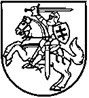 LIETUVOS RESPUBLIKOS ENERGETIKOS MINISTRASįsakymasDĖL lietuvos respublikos energetikos ministro 2013 m. gruodžio 27 d. įsakymo nr. 1-245 „dėl gamtinių dujų apskaitos tvarkos aprašo patvirtinimo“ pakeitimo2015 m. liepos 17 d. Nr. 1-187 VilniusP a k e i č i u Gamtinių dujų apskaitos tvarkos aprašo, patvirtinto Lietuvos Respublikos energetikos ministro . gruodžio 27 d. įsakymu Nr. 1-245 „Dėl Gamtinių dujų apskaitos tvarkos aprašo patvirtinimo“, 2 priedo 2 lentelės 55–58 eilutes ir jas išdėstau taip:„“Ūkio ministras	,pavaduojantis energetikos ministrą						        Evaldas Gustas55.Gargždų dujų skirstymo stotisMagistralinis dujotiekis prie Klaipėdos antrosios dujų skirstymo stoties ir Rietavo dujų skirstymo stotis56.Kretingos dujų skirstymo stotisMagistralinis dujotiekis prie Klaipėdos antrosios dujų skirstymo stoties ir Rietavo dujų skirstymo stotis57.Palangos dujų skirstymo stotisMagistralinis dujotiekis prie Klaipėdos antrosios dujų skirstymo stoties ir Rietavo dujų skirstymo stotis58.Plungės dujų skirstymo stotisMagistralinis dujotiekis prie Klaipėdos antrosios dujų skirstymo stoties ir Rietavo dujų skirstymo stotis